ساعد طلّاب  
المرحلة الابتدائية 
على التفوّق 
في عامهم الدراسي مع ACE (الحضور والالتزام والمشاركة)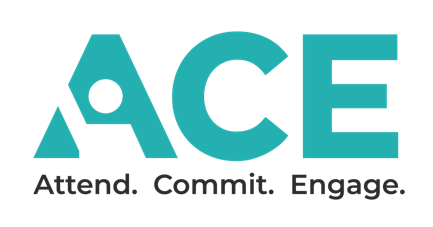 إن ACE هي عبارة عن شراكة بين المدارس والعائلات تتيح للطلاب: الحضور – من خلال التواجد للتعلم عن بُعد أو داخل الحرم المدرسي والشعور بالعافية والأمان والانتماء  الالتزام – من خلال إظهار التفاني في التعلم والشعور بالارتباط بما يتم تدريسه   المشاركة – من خلال إظهار التقدم الدراسي والشعور بالثقة والإنجاز    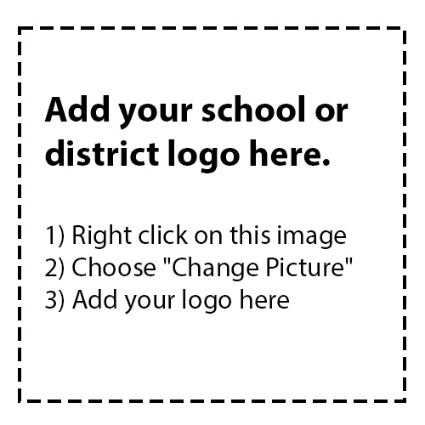 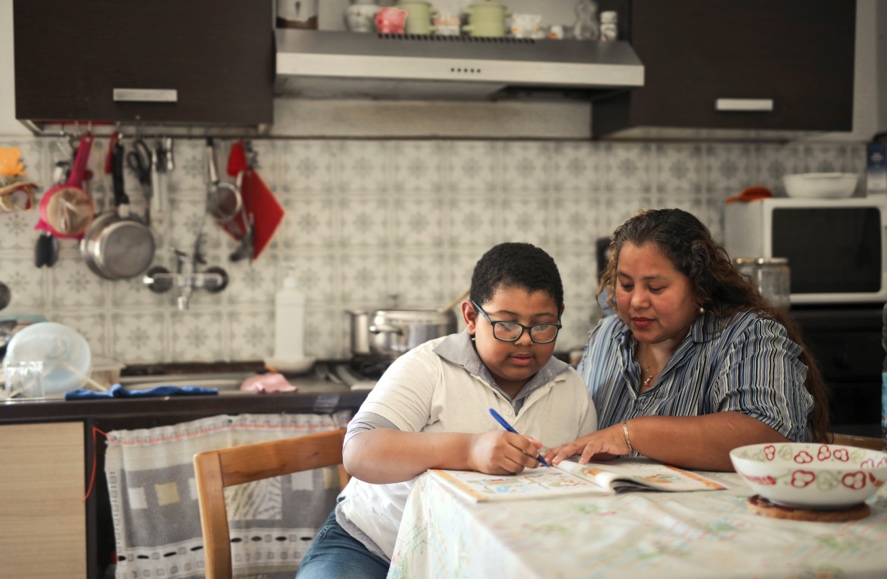 ضع طفلك على المسار الصحيحإنّ حضور طفلك إلى المدرسة، والتزامه تجاهها، ومشاركته في أنشطتها يمكن أن يُفضي به إلى النجاح الأكاديمي بدءًا من مرحلة ما قبل الروضة حتى المرحلة الثانوية. فيما يكبر الأطفال ويتحوّلون من طلّاب صغار إلى طلّاب أكثر استقلالية، تظل عائلاتهم هي أساس نجاحهم. من خلال مشاركتك مع المدرسة بشأن الحضور، ستضمن تفوق طفلك في عامه الدراسي من خلال الحضور والالتزام والمشاركة! 
ما الذي يمكنك فعله؟ 
ادعم نجاح طفلك الأكاديميتحدّث مع أطفالك عن أهمية الانتباه في المدرسة كل يوم، وقدّم لهم النصائح (مثل الجلوس في المقاعد الأمامية في الفصل الدراسي، والتأكّد من أنّ مساحة التعلّم عن بُعد مريحة وتُحقّق الانتاجية إلى أقصى حدّ).   قدّم نموذجاً لأولوية الحضور بالنسبة لك في حياتك الخاصة وتحدّث بانتظام مع طفلك بشأن ما يحتاجه للشعور بالنجاح والاستمرار في تحقيقه، سواء أكان من خلال التعلّم عن بُعد أو داخل الحرم المدرسيّ. ابقَ على تواصل مع مدرّسيه.   ساعد طفلك في الحفاظ على روتين يومي مثل إتمام الوظائف والانسجام جيداً مع الطلّاب الآخرين. حافظ على روتين ساعات الصباح ووقت النوم.   حافظ على صحّة طفلك عبر تحديد مواعيد لقاحات الإنفلونزا واللقاحات الأخرى المطلوبة، ولكن حاول عدم جدولة المواعيد مع طبيب الأسنان ومواعيد الفحص الطبي أثناء الساعات المخصّصة للمدرسة.   لا تدع طفلك يبقى في المنزل أو يتوقّف عن الذهاب إلى المدرسة إلّا إذا كان مريضاً فعلاً. قد تكون الشكوى من آلام الرأس أو المعدة من علامات القلق. قد يؤدي تخلّف طفلك عن الحضور يوم أو يومين كل بضعة أسابيع إلى التأخّر الشديد في الدراسة.  ساعد الطلّاب الصغار على مواصلة المشاركةتحقّق مما إذا كان طفلك يشارك في فصوله الدراسية ويشعر أنّه بمأمن من التنمّر والتنمّر الإلكتروني والتهديدات الأخرى. احرص على معالجة أي مشاكل سلوكية. تشارك مع المدرّسين والمدرسة لإيجاد حلول.   اِلتمِس المساعدة من المدرّسين أو المعلّمين في حال كان طفلك يواجه صعوبات. احرص أن يعرف المدرّسين كلّهم كيفية الاتصال بك.  كن على دراية بتفاعلات طفلك الاجتماعية. قد يؤدي الضغط الذي يمارسه الأقران إلى اتباع سلوكيات غير مناسبة، فيما ينتاب الطلّاب الذين ليس لديهم الكثير من الأصدقاء شعور بالانعزال.  شجّع طفلك على ممارسة نشاطات مفيدة خارج نطاق المدرسة. في حال كان طفلك يتعلّم عن بُعد، ساعده ليفهم أنّ هذا النظام يطبق قواعد مماثلة لتلك المعمول بها عند التعلّم داخل الحرم المدرسي.  الإبلاغ عن احتياجاتككن على اطلاع بسياسة المدرسة المتعلّقة بالحضور، الحوافز والعقوبات. تعرّف على إجراءات الحضور المتّبعة في التعلّم عن بُعد.  تحدّث مع المدرّسين في حال لاحظت تغييراً مفاجئاً في سلوك طفلك. قد تُعزى أسباب ذلك إلى شيء ما يجري في المدرسة. اطلب المساعدة من المستشارين، إذا اقتضى الأمر.  تحقّق من سجلات حضور طفلك وعلاماته بانتظام للتأكد من عدم تراكم أيام التغيّب وإنجاز الواجب المدرسي.   اطلب يد العون من المسؤولين في المدرسة، والقائمين على برامج التعليم بعد الدوام المدرسي أو من وكالات مجتمعية إذا كنت تواجه مشكلة في جعل طفلك يذهب إلى المدرسة. تواصل مع أولياء أمور الطلاب الآخرين للحصول على أفكار.  أطلِع مسؤولي المدرسة والقادة على ما تحتاجه أنت أو طفلك للحضور والالتزام والمشاركة سواء أكان التعلّم يجري عن بُعد أو داخل الحرم المدرسي.بادر بزيارة ace.e3alliance.org/family للحصول على مزيد من الموارد.